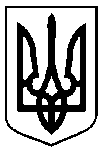 Сумська міська радаУПРАВЛІННЯ АРХІТЕКТУРИ ТА МІСТОБУДУВАННЯвул. Воскресенська, 8А, м. Суми, 40000, тел. (0542) 700-103, e-mail: arh@smr.gov.ua, код ЄДРПОУ 40462253НАКАЗ № 384-ам. Суми									        03.12.2021Відповідно до пункту першого частини одинадцятої статті 263 Закону України «Про регулювання містобудівної діяльності», керуючись пунктом 1.1 Розділу І, підпунктом 2.3.3 пункту 2.3 Розділу ІІ, підпунктом 3.2.38 пункту 3.2 Розділу ІІІ Положення про Управління архітектури та містобудування Сумської міської ради, затвердженого рішенням Сумської міської ради від 27.04.2016                  № 662-МР (зі змінами)НАКАЗУЮ:1. Змінити адресу: Сумська область, Сумський район, с/рада Червоненська, «Рось» товариство забудовників житлового масиву» об’єднання громадян, вулиця Льотна, 8,  об’єкту нерухомого майна - садовому будинку загальною площею 173,0 кв.м, розташованому на земельній ділянці з кадастровим номером 5910136300:14:003:0043, власник 1, у зв’язку зі змінами в адміністративно-територіальному устрої, на адресу: Сумська область, Сумський район, м. Суми,  провулок Льотний, 8-А.                                      2. Рекомендувати власнику у встановленому законодавством порядку внести відповідні відомості до Державного реєстру речових прав на нерухоме майно.Начальник управління – головний архітектор							Андрій КРИВЦОВІрина Домбровська 700 106Розіслати: заявнику, до справиПро зміну адреси об’єкту нерухомого майна (садовому будинку), розташованому: Сумська область, Сумський район, м. Суми, провулок Льотний, 8-А                          